Publicado en  el 31/10/2016 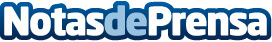 ¿Qué consecuencias tiene el cambio de hora sobre el ahorro energético o la salud? Atrasar nuestros relojes es necesario, según la Unión Europea, para asegurar el buen funcionamiento de sectores como los transportes, las comunicaciones y otras ramas de la industria. ¿Es real el ahorro energético?

Datos de contacto:Nota de prensa publicada en: https://www.notasdeprensa.es/que-consecuencias-tiene-el-cambio-de-hora Categorias: Sociedad Ecología Otras Industrias Innovación Tecnológica http://www.notasdeprensa.es